Муниципальное дошкольное образовательное учреждениеДетский сад «Тополёк»Сценарий праздника посвященного международному женскому дню 8 Марта«Волшебные конфеты»Возраст детей 4-5 летгр. «Одуванчики»Срок реализации: 03.03.2023г.Воспитатели: Курочкина Г.С.                                Поликарпова Н.В.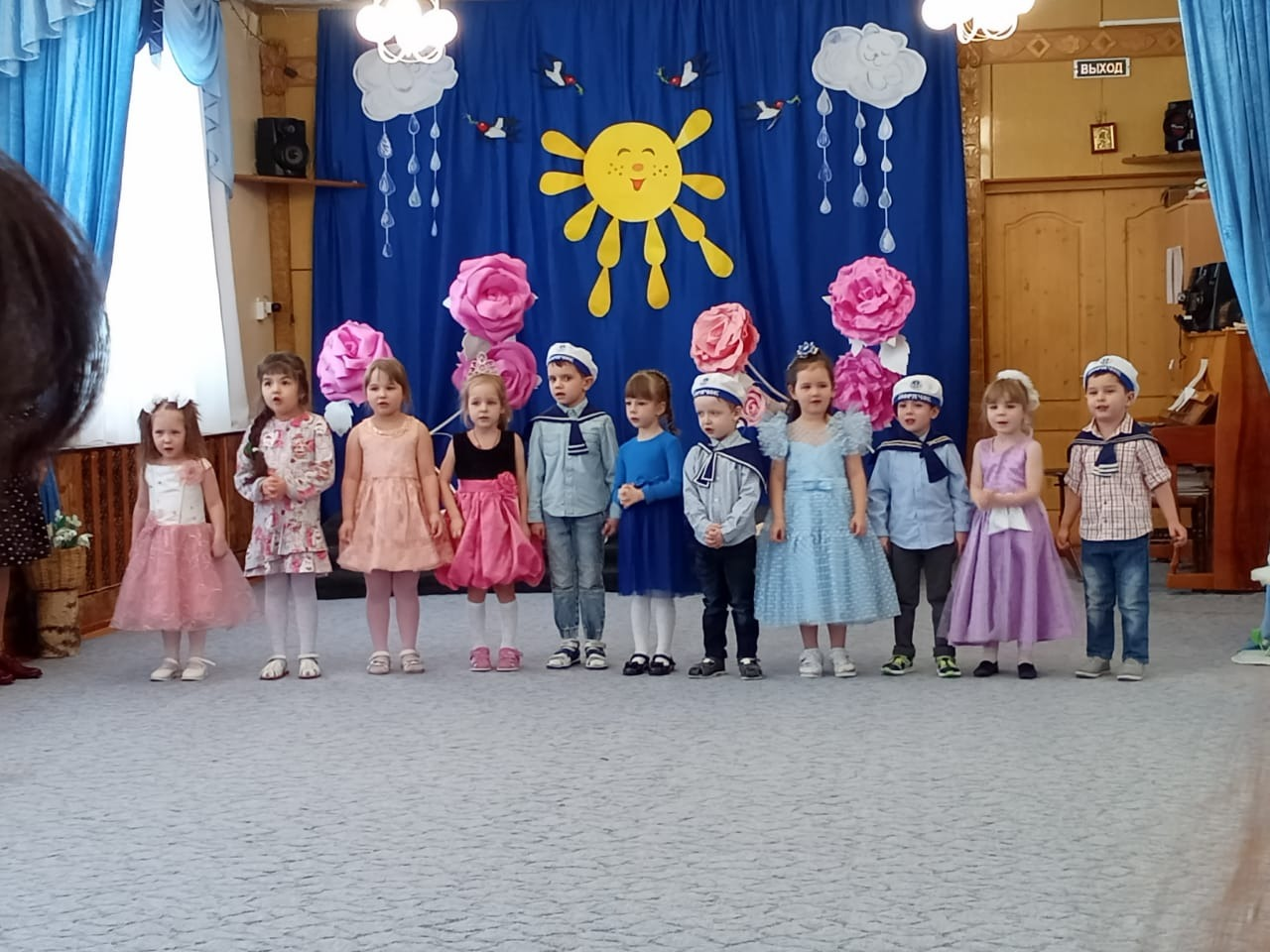 Сценарий праздника «Волшебные конфеты» средняя гр. «Одуванчики».    2023г.                                                                                                                                Воспитатели гр. Курочкина Г.С. Поликарпова Н.В.Дети под музыку входят в зал. Встают полукругом. Вед. 1: Сегодня у нас так уютно, как дома,Смотрите, как лиц много в зале знакомых!К нам мамы пришли, рады видеть всех вас!И праздник веселый начнем мы сейчас!1. Даша. Если спросят: «В целом свете что всего милей?         Я отвечу, что улыбка мамочки моей!         «Что нас светом согревает, как сама весна?»          Я отвечу: «Ну, конечно, мамины глаза!»2.Егор. Если спросят: «В целом свете что всего добрей?»               Я отвечу: «Это руки мамочки моей!»             «Кто нежней всех в целом мире смотрит на меня?»              Я отвечу: «Ну, конечно, мамочка моя!»3.Сафина. Встану утром рано,Поцелую маму.Подарю цветов букет-Лучше мамы в мире нет!  4.Илез. С 8 Марта поздравляю!Мамочку я обнимаюЕй подарок подарюМаму сильно я люблю!   1.ПЕСНЯ «Зореньки краше»Дети садятся на стульчики.                                                                     Вед. Ребята, а вызнаете почему солнышко ярче светит? Почему на улице стало теплее?Потому что пришла Весна!Под красивую музыку входит весна.Здравствуйте ребята.                                                                                    Я волшебница-Весна! Я луга, и лес, и поле                                                                                                    Пробудила ото сна.                                                                                                 Вед: Давайте ребята поздороваемся с Весной.                                                                                                    Какие вы сегодня все красивые, нарядные.Поздравляю всех мам, бабушек, девочек с весенним праздником 8 марта! У меня для вас есть подарок!Отдаёт воспитателю. (коробка конфет)Вед: так, так, посмотрим, что нам подарила Весна?На коробке надпись. «Волшебные конфеты» (читает).«Съешь конфету – и желанье загадай, всё исполнится в одно мгновенье! И, поверьте, сразу, в тот же миг, станет радостным, веселым настроение!» Вот интересно! Ну, кто первым попробует эти волшебные конфеты? «Угощает» любую маму, у которой есть сын. мама: Я так хочу, чтоб мой сынишкаБесстрашным, смелым рос мальчишкой,Чтобы защитником он рос,По пустякам не лил чтоб слез!Вед. 1: Я с радостью раскрою вам секрет                                     Всё, рёвушек – мальчишек в группе нет,Да и для слез нет никаких причин –Взгляните все на истинных мужчин!Мальчики маршевым шагом выходят в центр зала.2.ТАНЕЦ «Яблочко»Весна. 1: Каждая мама счастлива, когда знает, что её любят и помогают во всём!Дети вы помогаете маме дома? Молодцы! Расскажите как!Стихи про помощь маме                                                                                              Сафина.Уберу свои игрушки                                                                                     
Куклу, мишку и хлопушки,
Подмету в столовой пол,
Помогу накрыть на стол.                                                                           Рома. Соберу для мамы,Робота такого,Чтобы всю работу Делал он по дому:И стирал, и гладил,Жарил и варил,И полы в квартиреПодметал и мыл.
3. Ксюша.   В кухне вымою посуду,
А шуметь совсем не буду.
Очень, очень я люблю
Маму милую мою!Весна. Вот какие молодцы! Правильно, надо мамам помогать.

Весна. А теперь давайте убедимся в этом и поиграем.                 
3. Игра «Уборка квартиры»    Детям предлагается собрать: в коробку строитель, в ведерко – фантики от конфет, рассыпанные мамины бусы, пирамидку. Побеждает та команда, которая сделает это быстрее.(дети садятся)Вед. 1: А сейчас я снова хочу угостить чью-нибудь маму «волшебной» конфетой. (Угощает)Мама: А эта конфета поэтическая! Наверно, ребята приготовили интересные стихи и хотят их почитать?(все выходят дети на центр зала)                                                                               Стихи для мам1.Марьяна. Морозный мартовский денек сияет, словно огонек                        Он согревает нас теплом, приносит праздник в каждый дом!                         2.Ваня. Какое счастье – рано встать и маму милую обнять,Букет цветов ей подарить и целый день послушным быть!3.Вика Комарова. Только просыпаюсь, улыбаюсь я,Солнышко целует ласково меня.Я смотрю на солнце-маму вижу я,Солнце-это мама милая моя!4.Вика Котерева. Мамин праздник наступает-Символ счастья и весны.Самая красивая,В мире мама ты.5.Стеша. Март, и солнце ярко светит!
От души желаю я:
Будь счастливей всех на свете,
Мама милая моя!                                                                                  6.Максим. Много мам на белом свете.Всей душой их любят дети
Только мама есть одна
Всех дороже мне она
Кто она? Отвечу я —
— Это мамочка моя!Вед: Друзья, довольно вам мечтать – пора наш праздник продолжать!4.ТАНЕЦ парный с ложками. (дети стоят не уходят)Вед: А я снова угощаю наших дорогих мам волшебными конфетами.Мама (загадывает желание): а мне очень-очень хочется поздравить свою маму, пускай она уже не молодая, но очень я её люблю!Вед. 1: Вы, я вижу, догадались, кому адресовано это поздравление. Конечно, бабушкам! И мы с радостью к нему присоединяемся!                                          Стихи про бабушку                                                                                                 1.Стеша. Поздравляю бабушку 
         Я с большой любовью! 
         И желаю бабушке 
         Крепкого здоровья!                                                                           
 2.Марьяна. Бабушка, дорогая моя,Поздравляю сегодня тебя,Здоровья и счастья желаю,Люблю тебя очень, родная.                                                            5.«Песня про бабушку»(мальчики хором)Сколько девочек отличных В нашей группе, спору нет:Добрых, умных и красивыхСловно праздничный букет!(девочки хором)Мы долго думали, гадали Чем мальчишек удивитьИ вот решили танец Вам классный подарить!6.ТАНЕЦ  «КНОПОЧКИ»Вед: И еще одна конфета! А значит, еще одно желание исполнится!         Мама (загадывает желание):Когда я маленькой была, из соски молоко пила,И кашу манную я ела…  Ещё я любила сказки. Как быстро время пролетело! Нельзя ли в детство заглянуть и сказочку послушать?Вед: конечно, сегодня всё можно! И вот вы уже снова дочки – Тани, Наташи и Леночки!  Приглашаем вас посмотреть сказку(рассказывает Весна)                                                                                                                                                                                    7.Сказка «В подарок мамам и бабушкам»
Весна: на полянке, на леснойПахнет свежестью, весной                                                               Распустились здесь цветыНебывалой красоты. (Девочки-цветочки садятся на полянку)Весна: Ёжик по лесу гулял,             И цветочки увидал.(на полянку выходит ёжик, бегает вокруг цветов, останавливается возле одного)Ёжик:  Илез. Как красив цветок лесной,Я возьму его домой,Маме в праздник подарю,Очень маму я люблю!(забирает цветочек и уходит с девочкой на место)Весна: На полянке, на лесной          Гулял Лисенок озорной.(на поляну выходит Лисенок, бегает вокруг цветов, останавливается возле одного)Лисенок: Егор. Ах, какой красивый цвет, соберу скорей букет,Для любимой мамочки («срывает» цветочек)Для любимой бабушки («срывает» цветочек)                               А цветочек аленький для сестренки маленькой! («срывает» цветочек)                                                                                             (забирает цветочки и уходит с девочками на стульчики)                 Весна: Мишка по лесу гулял         Чуть цветочки не помял!                                                                   (на полянку выходит медвежонок, ходит вокруг цветов, останавливается возле одного)                                                                                                Медвежонок:  Максим.                                                                                 Что же маме подарить?                    Чем же маму удивить?Подарю я ей цветы,Небывалой красоты! («срывает» цветочки)Побегу домой скорей К милой мамочке моей!(забирает цветочки и садится на стульчик)Весна:  На полянку на лужок                   Скачет Заинька прыг-скок!Зайчик: Дима. Что такое? Почему?         Ничего я не пойму?         Я хотел цветы сорвать          Только где же мне их взять?         Как теперь я буду маму         С восьмым марта поздравлять?(зайчик плачет, под музыку на полянку прилетает бабочка, порхает)Бабочка: Даша. Ты не плачь Зайчишка мой,                   Ты возьми меня домойБабочка – красавица,Мамочке понравится!(Зайчик берет Бабочку за руку)Зайчик: Дима. Побегу домой скорей                                                                                      К милой мамочке моей!                                                                    Мой подарок не простой,                                                                                                       Мой подарочек живой! (Зайчик и Бабочка кланяются и садятся)Вед: В коробке еще одна конфета осталась. А можно, я тоже конфету попробую? И в честь праздника и загадаю свое желание?Солнца, улыбок, чистого неба,Первых цветов на проталинках снега,Счастья, здоровья, конечно, любвиВсем вам желаем в праздник Весны!Подарков, конфет и цветов настоящих!Весна. Ребята, для вас я тоже приготовила конфеты, вы возьмёте их в группу.Вед. А сейчас ребята подарят вам подарки, сделанные своими руками, Уважаемые родители приглашаем вас на общий танец.8. ТАНЕЦ «Мамы и дети»Вед. Фото на память.                                                                                                                                                            